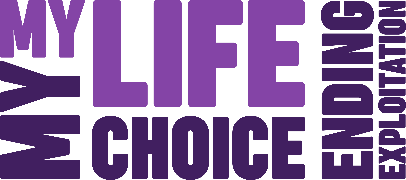 FORMULARIO DE REFERIMIENTO DEL PROGRAMA DE                 MENTORÍA DE SOBREVIVIENTESSi tiene preguntas o preocupaciones, comuníquese con Tina Valila: (617)659-4062 o tvalila@jri.org.Pág. 1 de 2Indique la categoría que usted cree que describe mejor al joven que está refiriendo: 	Explotación sexual comercial confirmada del menor [el adulto sabe que el niño ha intercambiado sexo por dinero, comida, drogas, etc.] 	Sospecha de explotación sexual comercial confirmada del menor [el adulto sospecha que el niño ha intercambiado sexo por dinero, comida, drogas, etc.] 	Se considera el riesgo de explotación sexual comercial es muy alto [el menor ha demostrado indicadores múltiples de riesgo preocupantes para el adulto, por ejemplo, períodos de ausencia de los servicios de atención o fugas, dinero de origen incierto, intercambio de fotos explícitas, muchas enfermedades de transmisión sexual, etc.]Describa brevemente sus preocupaciones de explotación del menor que está refiriendo.   Yo, 	, tutor legal de 	, doy mi permisopara que el personal de My Life My Choice se reúna y haga una evaluación de, 	 	.Firma	FechaNombre en letra de molde y título	Relación con el menor Cuando refiera a un joven, escríbale a Tina Valila a tvalila@jri.org o llame al 617-779-2172(f)Pág. 2 de 2	Rev. 1.10.23Su apellido:Su apellido:Su nombre:*Su nombre:*Su nombre:*Su nombre:*Fecha:Fecha de nacimiento:Género (marque uno con un círculo):F	M	T	OtroGénero (marque uno con un círculo):F	M	T	OtroGénero (marque uno con un círculo):F	M	T	OtroSu raza o grupo étnico (marque uno con un círculo):Su raza o grupo étnico (marque uno con un círculo):Su raza o grupo étnico (marque uno con un círculo):Género (marque uno con un círculo):F	M	T	OtroGénero (marque uno con un círculo):F	M	T	OtroGénero (marque uno con un círculo):F	M	T	Otro1) Blanco o caucásico	2) Hispano o latino1) Blanco o caucásico	2) Hispano o latino1) Blanco o caucásico	2) Hispano o latinoColocación actual del joven:Colocación actual del joven:Colocación actual del joven:Colocación actual del joven:1) Blanco o caucásico	2) Hispano o latino1) Blanco o caucásico	2) Hispano o latino1) Blanco o caucásico	2) Hispano o latinoNombre del programa (si corresponde):Nombre del programa (si corresponde):Nombre del programa (si corresponde):Nombre del programa (si corresponde):3) Afroamericano o negro  4) Asiático3) Afroamericano o negro  4) Asiático3) Afroamericano o negro  4) AsiáticoDirección:Dirección:Dirección:Dirección:Nombre de la persona de contacto:Nombre de la persona de contacto:Nombre de la persona de contacto:Nombre de la persona de contacto:5) Multirracial	6) Desconocido5) Multirracial	6) Desconocido5) Multirracial	6) DesconocidoCorreo electrónico:Teléfono:Correo electrónico:Teléfono:Correo electrónico:Teléfono:Correo electrónico:Teléfono:REFERIDO POR Nombre y título (se corresponde):REFERIDO POR Nombre y título (se corresponde):REFERIDO POR Nombre y título (se corresponde):REFERIDO POR Nombre y título (se corresponde):Relación con el joven:Relación con el joven:Relación con el joven:Agencia (si corresponde):Agencia (si corresponde):Agencia (si corresponde):Agencia (si corresponde):Idioma principal que se habla en la casa del joven:Idioma principal que se habla en la casa del joven:Idioma principal que se habla en la casa del joven:Teléfono:Teléfono:Teléfono:Teléfono:Correo electrónico:Correo electrónico:Correo electrónico:¿El Departamento de Niños y Familias (DCF) interviene en el caso de menor?	SÍ	NOSi contestó que sí, ¿de qué manera?	CRA  C&P	Otra:  	¿El Departamento de Niños y Familias (DCF) interviene en el caso de menor?	SÍ	NOSi contestó que sí, ¿de qué manera?	CRA  C&P	Otra:  	¿El Departamento de Niños y Familias (DCF) interviene en el caso de menor?	SÍ	NOSi contestó que sí, ¿de qué manera?	CRA  C&P	Otra:  	¿El Departamento de Niños y Familias (DCF) interviene en el caso de menor?	SÍ	NOSi contestó que sí, ¿de qué manera?	CRA  C&P	Otra:  	¿El Departamento de Niños y Familias (DCF) interviene en el caso de menor?	SÍ	NOSi contestó que sí, ¿de qué manera?	CRA  C&P	Otra:  	¿El Departamento de Niños y Familias (DCF) interviene en el caso de menor?	SÍ	NOSi contestó que sí, ¿de qué manera?	CRA  C&P	Otra:  	¿El Departamento de Niños y Familias (DCF) interviene en el caso de menor?	SÍ	NOSi contestó que sí, ¿de qué manera?	CRA  C&P	Otra:  	Nombre del trabajador del DCF:Nombre del trabajador del DCF:Nombre del trabajador del DCF:Nombre del trabajador del DCF:Oficina del DCF:Oficina del DCF:Oficina del DCF:Teléfono:Teléfono:Teléfono:Teléfono:Correo electrónico:Correo electrónico:Correo electrónico:Si usted no es parte del DCF, ¿se ha comunicado con el DCF acerca de este referimiento (si corresponde, antes de referirlo a los servicios)?:	SÍ	NO	n/aSi usted no es parte del DCF, ¿se ha comunicado con el DCF acerca de este referimiento (si corresponde, antes de referirlo a los servicios)?:	SÍ	NO	n/aSi usted no es parte del DCF, ¿se ha comunicado con el DCF acerca de este referimiento (si corresponde, antes de referirlo a los servicios)?:	SÍ	NO	n/aSi usted no es parte del DCF, ¿se ha comunicado con el DCF acerca de este referimiento (si corresponde, antes de referirlo a los servicios)?:	SÍ	NO	n/aSi usted no es parte del DCF, ¿se ha comunicado con el DCF acerca de este referimiento (si corresponde, antes de referirlo a los servicios)?:	SÍ	NO	n/aSi usted no es parte del DCF, ¿se ha comunicado con el DCF acerca de este referimiento (si corresponde, antes de referirlo a los servicios)?:	SÍ	NO	n/aSi usted no es parte del DCF, ¿se ha comunicado con el DCF acerca de este referimiento (si corresponde, antes de referirlo a los servicios)?:	SÍ	NO	n/aSi usted está con el DCF, ¿se ha contactado con la agencia líder (se corresponde, antes de referirlo a los servicios)?: SÍ NO	n/aSi usted está con el DCF, ¿se ha contactado con la agencia líder (se corresponde, antes de referirlo a los servicios)?: SÍ NO	n/aSi usted está con el DCF, ¿se ha contactado con la agencia líder (se corresponde, antes de referirlo a los servicios)?: SÍ NO	n/aSi usted está con el DCF, ¿se ha contactado con la agencia líder (se corresponde, antes de referirlo a los servicios)?: SÍ NO	n/aSi usted está con el DCF, ¿se ha contactado con la agencia líder (se corresponde, antes de referirlo a los servicios)?: SÍ NO	n/aSi usted está con el DCF, ¿se ha contactado con la agencia líder (se corresponde, antes de referirlo a los servicios)?: SÍ NO	n/aSi usted está con el DCF, ¿se ha contactado con la agencia líder (se corresponde, antes de referirlo a los servicios)?: SÍ NO	n/a¿El Departamento de Salud Mental (DMH, en inglés) interviene en el caso de menor?   SÍ   NO (Si contestó que sí, indique el lugar, el nombre y la dirección de correo electrónico del contacto)¿El Departamento de Salud Mental (DMH, en inglés) interviene en el caso de menor?   SÍ   NO (Si contestó que sí, indique el lugar, el nombre y la dirección de correo electrónico del contacto)¿El Departamento de Salud Mental (DMH, en inglés) interviene en el caso de menor?   SÍ   NO (Si contestó que sí, indique el lugar, el nombre y la dirección de correo electrónico del contacto)¿El Departamento de Salud Mental (DMH, en inglés) interviene en el caso de menor?   SÍ   NO (Si contestó que sí, indique el lugar, el nombre y la dirección de correo electrónico del contacto)¿El Departamento de Salud Mental (DMH, en inglés) interviene en el caso de menor?   SÍ   NO (Si contestó que sí, indique el lugar, el nombre y la dirección de correo electrónico del contacto)¿El Departamento de Salud Mental (DMH, en inglés) interviene en el caso de menor?   SÍ   NO (Si contestó que sí, indique el lugar, el nombre y la dirección de correo electrónico del contacto)¿El Departamento de Salud Mental (DMH, en inglés) interviene en el caso de menor?   SÍ   NO (Si contestó que sí, indique el lugar, el nombre y la dirección de correo electrónico del contacto)Nombre del tutor legal:Nombre del tutor legal:Nombre del tutor legal:Nombre del tutor legal:Nombre del tutor legal:Relación con el joven:Relación con el joven:Dirección:Dirección:Dirección:Celular:Celular:Correo electrónico:Correo electrónico: